Приложение N 1к  Административному регламентуЗаявление (запрос)     Прошу    выдать    справку  (указывается точный  вид справки, содержание) Приложение N 2к Административному регламентуБлок-схема
предоставления муниципальной услуги "Предоставление информации,
копий документов, касающихся периодов работы граждан
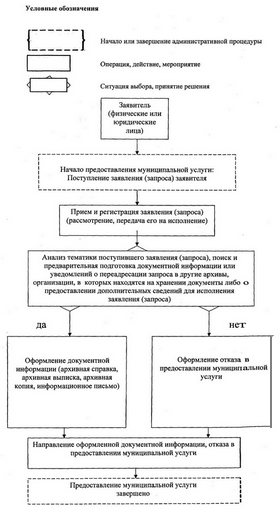 Главе администрации Речушинского сельского поселения_______________________________________от ____________________________________________________________________________(фамилия, имя, отчество (полностью))дата рождения: _________________________проживающего (ей) по адресу: __________________________________________________________________________________________номер телефона _________________________Дата: "____" ____________ 20____ годаПодпись: _______________